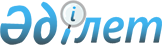 Қазақстан Республикасы Үкіметінің "Тауарлар импортын қосылған құн салығынан босату ережесін бекіту туралы" 2008 жылғы 23 желтоқсандағы № 1229 және "Кеден одағында тауарлар импортын қосылған құн салығынан босату ережесін бекіту және Қазақстан Республикасы Үкіметінің 2008 жылғы 23 желтоқсандағы № 1229 және 2009 жылғы 26 қаңтардағы № 56 қаулыларына өзгерістер мен толықтырулар енгізу туралы" 2010 жылғы 19 тамыздағы № 824 қаулыларына өзгерістер енгізу туралы
					
			Күшін жойған
			
			
		
					Қазақстан Республикасы Үкіметінің 2012 жылғы 11 қаңтардағы № 25 Қаулысы. Күші жойылды – Қазақстан Республикасы Үкіметінің 2018 жылғы 29 желтоқсандағы № 922 қаулысымен
      Ескерту. Күші жойылды – ҚР Үкіметінің 29.12.2018 № 922 (алғашқы ресми жарияланған күнінен кейін күнтізбелік он күн өткен соң қолданысқа енгізіледі) қаулысымен.
      Қазақстан Республикасының Үкіметі ҚАУЛЫ ЕТЕДІ:
      1. Қазақстан Республикасы Үкіметінің кейбір шешімдеріне мынадай өзгерістер енгізілсін:
      1) "Тауарлар импортын қосылған құн салығынан босату ережесін бекіту туралы" Қазақстан Республикасы Үкіметінің 2008 жылғы 23 желтоқсандағы № 1229 қаулысына:
      көрсетілген қаулымен бекітілген Тауарлар импортын қосылған құн салығынан босату ережесінде:
      5-тармақтың екінші бөлігінің екінші және үшінші абзацтары мынадай редакцияда жазылсын:
      "*дәрілік зат, медициналық техника, медициналық мақсаттағы бұйымдар ретінде Қазақстан Республикасында мемлекеттік тіркелуінің болуы және Қазақстан Республикасында тіркелген дәрілік заттар, медициналық техника, медициналық мақсаттағы бұйымдар үшін - дәрілік заттардың айналымы саласындағы мемлекеттік органның дәрілік заттарды, медициналық техника мен медициналық мақсаттағы бұйымдарды Қазақстан Республикасына әкелуге келісімі;
      "Халық денсаулығы және денсаулық сақтау жүйесі туралы" Қазақстан Республикасы Кодексінің 80-бабының 3-тармағында белгіленген жағдайларда Қазақстан Республикасында тіркелмеген дәрілік заттар, медициналық техника, медициналық мақсаттағы бұйымдар үшін - Қазақстан Республикасында тіркелмеген дәрілік заттарды, медициналық техниканы, медициналық мақсаттағы бұйымдарды әкелу туралы дәрілік заттардың айналымы саласындағы мемлекеттік орган рұқсатының болуы;";
      2) "Кеден одағында тауарлар импортын қосылған құн салығынан босату ережесін бекіту және Қазақстан Республикасы Үкіметінің 2008 жылғы 23 желтоқсандағы № 1229 және 2009 жылғы 26 қаңтардағы  № 56қаулыларына өзгерістер мен толықтырулар енгізу туралы" Қазақстан Республикасы Үкіметінің 2010 жылғы 19 тамыздағы № 824 қаулысына (Қазақстан Республикасының ПҮАЖ-ы, 2010 ж., № 49, 444-құжат):
      көрсетілген қаулымен бекітілген Кеден одағында тауарлар импортын қосылған құн салығынан босату ережесінде:
      7-тармақтың үшінші бөлігінің үшінші және төртінші абзацтары мынадай редакцияда жазылсын:
      "*дәрілік зат, медициналық техника, медициналық мақсаттағы бұйымдар ретінде Қазақстан Республикасында мемлекеттік тіркелуінің болуы және Қазақстан Республикасында тіркелген дәрілік заттар, медициналық техника, медициналық мақсаттағы бұйымдар үшін - дәрілік заттардың айналымы саласындағы мемлекеттік органның дәрілік заттарды, медициналық техника мен медициналық мақсаттағы бұйымдарды Қазақстан Республикасына әкелуге келісімі;
      "Халық денсаулығы және денсаулық сақтау жүйесі туралы" Қазақстан Республикасы Кодексінің 80-бабының 3-тармағында белгіленген жағдайларда Қазақстан Республикасында тіркелмеген дәрілік заттар, медициналық техника, медициналық мақсаттағы бұйымдар үшін - Қазақстан Республикасында тіркелмеген дәрілік заттарды, медициналық техниканы, медициналық мақсаттағы бұйымдарды әкелу туралы дәрілік заттардың айналымы саласындағы мемлекеттік орган рұқсатының болуы;".
      2. Осы қаулы алғашқы ресми жарияланған күнінен бастап қолданысқа енгізіледі.
					© 2012. Қазақстан Республикасы Әділет министрлігінің «Қазақстан Республикасының Заңнама және құқықтық ақпарат институты» ШЖҚ РМК
				
Қазақстан Республикасының
Премьер-Министрі
К. Мәсімов